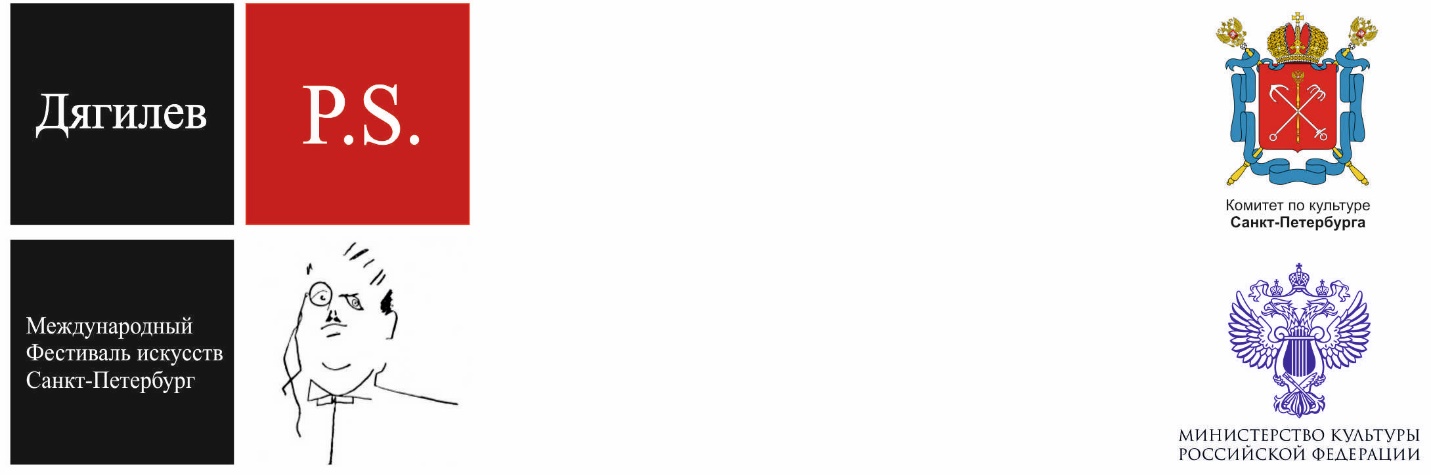 XII Международный фестиваль искусств «Дягилев. P.S.» 2021В ноябре 2021 года в Санкт-Петербурге прошел XII Международный фестиваль искусств «Дягилев. P.S.» 4 ноября программа фестиваля была открыта вечером балетов L.A.D. на музыку Леонида Десятникова – выдающегося современного композитора. «Взаимодействие преемственности и новизны – определяющая особенность программы одноактных балетов L.A.D., посвященной Леониду Десятникову. Всемирно известный петербургский композитор, год назад отпраздновавший 65-летие, является автором сочинений в самых разных жанрах, включая балет. Его произведениям присущи утонченность, ирония, многослойность времени, в которой слышится эхо разных традиций и эпох. Не случайно именно Десятников стал обладателем главной награды фестиваля – приза «Удиви меня!», – Светлана Дансберг, «Санкт-Петербургские ведомости».Музыка, которую часто относят к постмодернизму и «новой простоте» стала основой для балетов четырех российских хореографов: Максима Петрова (танцовщик и хореограф Мариинского театра, участник мастерской «Dance-платформа» в Урал Опере) «Три тихие пьесы»,  Андрея Кайдановского (лауреат международных танцевальных премий, выпустивший в последние годы несколько громких премьер в Москве) «Праздник уходящих», Максима Севагина (солист балетной труппы Музыкального театра им. Станиславского и Немировича-Данченко) «Безупречная ошибка»  и Вячеслава Самодурова (главный хореограф УралОпера Балета) «Дар». «В «L.A.D.» прослеживаются пути танца: от нарочито строгой «школьной» неоклассики, в которой вперед выходит линия, композиция, через постепенную «инъекцию» чувства к сколь угодно вольному использованию тела. Мысль вполне дягилевская», – Тата Боева, «Петербургский театральный дневник».Музыкальный руководитель постановки — Алексей Гориболь, пианист и продюсер, постоянный исполнитель музыки Десятникова; сценография и костюмы — Мария Трегубова, Татьяна Вьюшинская, Мелани Фрост; свет — Константин Бинкин; продюсеры — Екатерина Барер, Александр Сергеев.Совместная постановка театра «Урал Опера Балет», фонда M.ART и продюсерского агентства JokerLab.8 ноября на сцене Театра Музыкальной комедии была представлена балетная программа POSTSCRIPT. Продюсерская компания MuzArts подготовила вечер современной хореографии, включающий в себя работы таких балетных мэтров, как Уэйн МакГрегор, Сиди Ларби Шеркауи, Алексей Ратманский, Пол Лайтфут и Соль Леон. Начало было положено балетом «МакГрегор+Мюглер» — коллаборацией двух визионеров от искусства из мира танца и высокой моды. Знаменитый хореограф Уэйн Макгрегор и легендарный кутюрье Манфред Тьерри Мюглер создали дуэт специально для примы Большого театра Ольги Смирновой. Фантастические наряды Тьерри Мюглера любили носить такие яркие и неординарные личности, как Дэвид Боуи, Милен Фармер, Синди Лопер, Мадонна, Леди Гага. Наделив танцоров рептилоидной кожей, гривами-ирокезами, лицами-масками и облачив их в зеркально сияющие латы, Мюглер обращается к одной из своих любимых тем – блистательному образу амазонки с роскошной фигурой, способной с одинаковой легкостью соблазнить мужчину и взорвать галактику. Саундтрек к балету — современная электронная музыка, созданная американским композитором Холли Херндон с использованием искусственного интеллекта, а также неоклассическая фортепианная электроника немецкого композитора Нильса Фрама. «Еще один дуэт представил бельгийско-марокканский хореограф Сиди Ларби Шеркауи. Его «Фавн», созданный к столетию Ballets russes по мотивам «Послеполуденного отдыха фавна» Вацлава Нижинского, впечатлил не только оригинальностью концептуального решения, но и ошеломительным мастерством Вячеслава Лопатина и Анастасии Сташкевич. Непривычный по координации и сложнейший по лексике хореографический текст был исполнен ими с обезоруживающими самоотдачей и пластической органикой. Трансформации подвижных, как ртуть, тел, акробатика в сочетании с эротикой, звериная энергетика и античная красота форм – все производило впечатление полной телесной свободы артистов, идеального соответствия их танца пряной музыке Клода Дебюсси, дополненной архаичными звуковыми эффектами британского композитора Нитина Соуни. В диалоге Фавна и Нимфы у Шеркауи отсутствовала свойственная балету Нижинского боязнь, парализующая тело и душу. Взаимодействие героев строилось на непреодолимом влечении и жажде познания друг друга», – Светлана  Дансберг,  «Санкт-Петербургские ведомости».Автор костюмов Хусейн Чалаян в облачении этих двух сказочных существ сумел соединить природную органичность и естественность с чем-то искусственно-синтетическим и ненатуральным. Они становятся такими же вечными архетипами, как и создания настоящего.«Воспоминание о дорогом месте» — балет для двух танцовщиков и двух балерин, поставленный Алексеем Ратманским в 2012 году на одноименный опус Петра Чайковского в оркестровке Александра Глазунова. Исполнители номера — звезды Большого театра Екатерина Крысанова, Артур Мкртчан, Ольга Смирнова и Артемий Беляков. Эпилогом вечера стал балет «Постскрипт» хореографов Пола Лайтфута и Соль Леон на знаменитую музыку Филипа Гласса. Это одно из наиболее сложных произведений, созданных авторами – как по хореографии, так и по эмоциональному наполнению. «Светящееся трио Вячеслава Лопатина, Анастасии Денисовой и Артура Мкртчяна, исполненное под аккомпанемент скрипки, ощущалось созвучно петербургской погоде, чистой и пронизывающей «белым» холодом. Па-де-де Екатерины Крысановой и Дениса Савина заворожило естественностью и пластикой движений, эмоционально вовлекло и заставило «потеряться» в мыслях и погрузиться в воспоминания и ассоциации, навеянные персонажами. Ольга Смирнова и Артемий Беляков, меланхоличные, находящиеся вне времени и пространства, раскрывают новые грани своего таланта существовать на сцене органично и чувственно, не разыгрывая при этом драму. Вся фортепианная часть казалась фильмом-размышлением, по счастью, облаченным в хореографию с особой философией и настроением», —  Юлия Сумзина, интернет-журнал “La Notte”.Продолжая партнерское сотрудничество с Музеем театрального и музыкального искусства, в рамках фестиваля, в Шереметевском дворце состоялось открытие выставки «Пять искушений Иоганна Фауста», сопровождавшееся показом иммерсивного перформанса ПРОТОФАУСТ от Инженерного театра АХЕ.Экспозиция «Пять искушений Иоганна Фауста» построена по принципу pro et contra. Она развивается как непрерывная дискуссия, в которую втягивается зритель. Классические музыкально-театральные сюжеты «спорят» друг с другом за душу Фауста: опера Гуно «Фауст» — с оперой Бойто «Мефистофель», оратория Берлиоза «Осуждение Фауста» — с «Фауст-симфонией» Листа. Опусы XIX столетия находятся в диалоге с «Историей доктора Иоганна Фауста» Альфреда Шнитке — гения XX века. Старые мастера и академическое искусство, в свою очередь, вступают в диалог с современными художниками. Экспонаты представлены из собраний Санкт-Петербургского музея театрального и музыкального искусства, Государственного Эрмитажа, Русского музея, Музея истории религии, Музея-заповедника «Павловск», Музея Академии художеств, Московского государственного института музыки имени А.Г. Шнитке, Белгородского художественного музея соседствуют, в частности, с объектами из инсталляции «Фауст» Андрея Бартенева, видео-артом группы AES+F «Пир Трималхиона», аудиовизуальным перформансом Владимира Раннева, кинетическими объектами Инженерного театра АХЕ и работами современных художников из Галереи Марины Гисич, галереями DIDI и Анна Нова.«Удивила и заинтриговала интерактивная выставка «Пять искушений Иоганна Фауста» в Шереметевском дворце. Она была задумана как путешествие по нескольким музыкальным сочинениям на тему великого мифа доктора Фауста. Музыка Листа, Берлиоза, Гуно, Бойто и Шнитке ведет нас через черные залы, затянутые звуконепроницаемой тканью, какой обычно обивают студии аудиозаписи. На наших глазах миф обретает все новые подробности и очертания, рождает неожиданные ассоциации и смыслы. Вот дирижерская палочка Берлиоза, похожая то ли на скипетр, то ли на учительскую указку, — слоновая кость и выгравированная дата — 1868 год. Именно тогда в Петербурге впервые прозвучала его «Фантастическая симфония». Или беломраморный «Андрогинный портрет», где сошлись черты мужские и женские, небесное и земное (художник Егор Крафт). Есть тут и арт-объекты Андрея Бартенева, и знаменитый видеопроект «Пир Трималхиона» группы АЕС+F», - Сергей Николаевич, журнал «Сноб».В течение пяти дней после открытия выставки в Шереметевском дворце был показан спектакль ПРОТОФАУСТ. Инженерный театр АХЕ вписывает свое алхимическое действо в интерьеры дворца и буквально «оплетает» его своими кинематами — инсталляционными объектами, с одной стороны отсылающими к эпохе Фауста и Гёте, с другой – связанными с нынешней эпохой ядерных испытаний и нейронных сетей. Генеральный спонсор выставки — Банк ВТБ (ПАО)При поддержке Французского института в России фестиваль представил российскую премьеру спектакля Анжелена Прельжокажа – «Лебединое озеро», у истоков создания которого стоял наш фестиваль: «Надо признать, что Наталья Метелица умеет убеждать. Она начала издалека, заказав номер для гала, посвященного юбилею Мариуса Петипа. Метелица сказала: «Маленький балетик», и я согласился, а потом не успел оглянуться, как был уже весь целиком в этой теме, она меня будто заколдовала», – Анжелен Прельжокаж в интервью для журнала “Forbs”.Спектакль был показан на сцене Театра-фестиваля «Балтийский дом» дважды – 11 и 12 ноября. Важно, что именно Санкт-Петербург становится первым городом, представляющим России новое творение французского хореографа за пределами Франции.Хореограф сохраняет оригинальную фабулу истории о красавице, превращённой в лебедя, однако вносит в сюжет ряд изменений – например, существенно расширяет роль родителей Зигфрида, отца-тирана, злоупотребляющего своей властью, и матери, которая в этой трактовке предстаёт практически прустовской героиней. Куда более многогранным и неоднозначным станет и образ Рогбарта – не только всесильного колдуна, но и хитроумного, предприимчивого дельца, словно пришедшего в сказочный мир «Лебединого озера» прямиком из нашего века. «Прельжокажу нет смысла повторять Петипа, тогда уж лучше посмотреть классическую версию. Хореограф умеет виртуозно, оставляя суть, менять визуальность. Он не убрал, а изменил знаменитое построение танцовщиц в белом акте Петипа-Иванова. Белое адажио стало невероятно эротичным. И ужас для поклонников классики: в определенный момент Одетта берет на колени принца», –  корреспондент НТВ Павел Рыжков.12 ноября в  гостиной «Грибоедов» отеля «Кемпински Мойка 22» состоялся Круглый стол «Дальше танцы. Сто лет современной хореографии». Участники события обсуждали, как влияние Дягилева простирается далеко за пределы Парижа и начала 20 века: прорвав плотину классического придворного парижского балета жирным колоритом «Русских сезонов», он дал путь всем дальнейшим балетным фракциям и экспрессиям, которым мы сегодня зачастую отдаем предпочтение вместо привычной классики. Модератор – Александр Перепелкин (The Blueprint).В завершении танцевальной программы фестиваля 16 ноября на сцене Александринского театра была представлена российская премьера вечера балетов «ДИАЛОГИ». Это вечер звездных дуэтов, поставленных лучшими современными хореографами мира: Матс Эком, Иржи Килианом, Охадом Нахарином, Эммой Портнер, Сашей Вальц и Кристал Пайт. Исполнили программу ведущие солисты трупп хореографов и приглашенные танцовщики Королевского балета Швеции и Национального балета Норвегии. Продюсер программы – Productions Internationales Albert Sarfati.Программа вечера состояла из шести хореографических опусов: «Джульетта и Ромео» (хореограф Матс Эк, исполняют Марико Кида и солист Берлинского балета Джони МакМиллан), «14’20”» (хореограф Иржи Килиан, исполняют солисты Национального балета Норвегии: Саманта Линч и Дьюи Деккерс / Уитни Йенсен и Лукас Лима), «Б/олеро» (хореограф Охад Нахарин, исполняют солисты компании «Батшева» - Мааян Шинфелд, Рани Лебзелтер), «Impromptu n°3» (хореограф Саша Вальц, исполняют солисты Sasha Waltz&Guests: Клаудиа де Серпа Соарес, Гюн Мо Ким), «Islands» (хореограф Эмма Портнер, исполняют Уитни Йенсен, Саманта Линч - Национальный балет Норвегии) и новая постановка хореографа Кристал Пайт в исполнении солистов Компании «Kidd Pivot» –  Грегори Лау, Рене Сигуин. «Диалоги», конечно, не соревнование. И не лекция о трансформации танцевальной техники, стилей, постановочных приемов и гендерных ролей, хотя этот гармоничный вечер так и тянет поверить алгеброй. И анализ приводит к парадоксальному выводу: современный танец меняется медленнее, чем танец балетный, авторов ХХI века часто не отличить от предшественников. А главный критерий качества и вовсе вечен, как мир. Когда-то Иржи Килиан, знающий в этом толк, сказал, что, если он отрывает спину от спинки стула, значит, постановка хороша. На «Диалогах» зрителям раскинуться в креслах точно не удалось», – Татьяна Кузнецова, КоммерсантЪ. Зрители фестиваля «Дягилев. P.S.» увидели программу до ее премьеры в Париже в декабре 2021 года.21 ноября в Шереметевском дворце в завершении фестиваля был показан музыкальный спектакль «Дягилев. Последние дни». Сцены из жизни Сергея Дягилева и Миси Серт. Вокруг разговоров Дягилева и Серт, их общих шуток, ссор и воспоминаний режиссёр Роман Габриа выстроил свой спектакль. Роль Сергея Дягилева в этом музыкальном спектакле-воспоминании исполнил Михаил Николаев, артист Театра на Васильевском и лауреат Высшей театральной премии Санкт-Петербурга «Золотой софит», а в образе Миси Серт предстала знаменитая пианистка Полина Осетинская. «Закрылся 12-й сезон Фестиваля «Дягилев. Постскриптум». Финалом стал спектакль «Дягилев. Последние дни» – о дружбе Сергея Дягилева и его музы Миси Серт. Дебют Полины Осетинской в драматической роли подруги Сергея Павловича. За час-двадцать в парадном зале Шереметевского дворца нам рассказали всё о прекрасной эпохе, о красивых и трагичных судьбах, о великих Русских сезонах – под живое исполнение Баха, Чайковского, Шопена. Закрываешь глаза, и ты в Париже в Опера, в Уффици во Флоренции, на Сан Марко в Венеции. А рядом – Стравинский, Сати, Дебюсси, Нижинский, Бакст, Пикассо, Гончарова, Шанель, Спесивцева. И все эти воспоминания и диалоги пронизаны нежностью, элегантной красотой и любовью», – Ольга Угарова, балетный журналист и критик.Также в рамках фестиваля в Шереметевском дворце прошла выставка живописных работ Владимира Васильева – легендарного премьера Большого театра, известного, помимо прочего, своим художественным и поэтическим творчеством. В экспозицию вошли самые разные картины – портреты, пейзажи, натюрморты и интерьеры, – созданные Владимиром Викторовичем в последние полгода, в условиях пандемии и изоляции. Открылась выставка концертом фортепьянной музыки в исполнении Юлии Стадлер.«…а для меня, наверное, самый прекрасный момент фестиваля, ставший его узнаваемым знаком, — это когда на финальных поклонах гвоздики красным дождем падают под ноги танцовщикам. Они этого не ждут и каждый раз испуганно вздрагивают, вжимая шеи в свои худенькие балетные плечи»,  –  Сергей Николаевич, журнал «Сноб».Международный фестиваль «Дягилев. P.S.»www.diaghilev-ps.ru Фестиваль «Дягилев P.S.» проходит при поддержке Комитета по культуре Санкт-Петербурга и Министерства культуры Российской Федерации.Пресс-материалы доступны по ссылке:https://drive.google.com/drive/u/1/folders/160j2AG_oqumPkaI7N_dBA3a7sh3hh41u ПАРТНЕРЫ: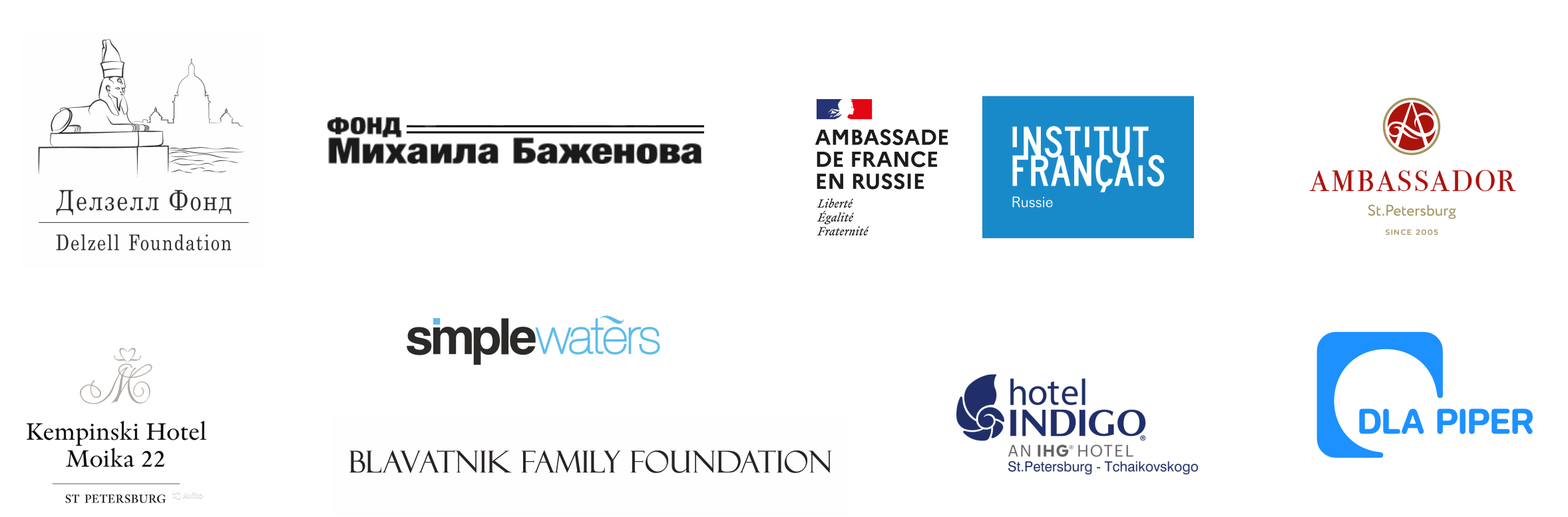 ИНФОРМАЦИОННЫЕ ПАРТНЕРЫ: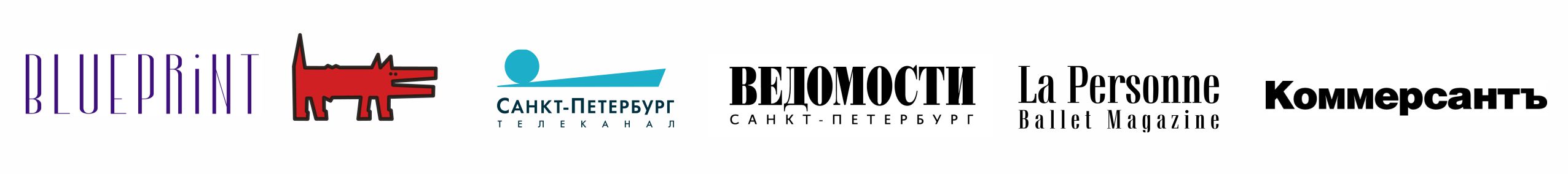 